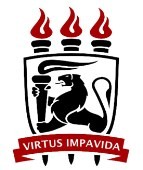 UNIVERSIDADE FEDERAL DE PERNAMBUCO CENTRO DE FILOSOFIA E CIÊNCIAS HUMANASPROGRAMA DE PÓS-GRADUAÇÃO EM ARQUEOLOGIAFORMULÁRIO PARA QUALIFICAÇÃOAssinatura do(a)  Discente(a)	Assinatura do Orientador(a) OBS: Enviar o formulário digitado e em PDF para o e-mail: ppgrq.arqueologia@ufpe.brDiscenteCurso(   ) Mestrado	(	) Doutorado(   ) Mestrado	(	) DoutoradoTítuloNº de PáginasOrientador(a)Coorientador(a)Linha de PesquisaProjeto	de	pesquisa vinculado à teseData /HoraModalidade da Qualificação(Caracterizada pela presença ou não do presidente da banca).(   ) online (	) presencialLink de acesso à videoconferência ou Local físico da defesaBanca ExaminadoraObs:Em caso de alteração comunicar na Secretaria do Programa antes da data de defesa.É permitido que os membros da banca sejam internos ao Programa.1.Titular: (Presidente da banca)(Depto/IES):e-mail: 2.Titular: (Depto/IES):e-mail: 3.Titular: (Depto/IES):e-mail: Resumo Palavras-ChaveAbstractKey-Words